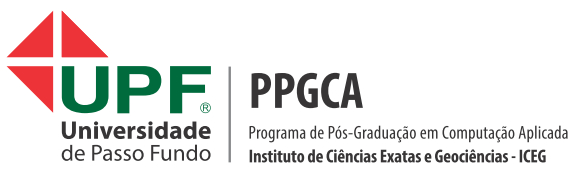 Passo Fundo, _____ de _________________ de _______.FORMULÁRIO DE INDICAÇÃO DE BANCA EXAMINADORA PARA O TRABALHO DE CONCLUSÃO DE CURSOINFORMAÇÕES GERAISNome do(a) Aluno(a):Nome do(a) Orientador(a):Nome do(a) Coorientador(a), quando for o caso:Título do Trabalho de Conclusão de Curso:Previsão de data e horário da defesa:Videoconferência: (  ) Sim  (  ) NãoINDICAÇÃO DE NOMES PARA COMPOSIÇÃO DA BANCA EXAMINADORANome do(a) Primeiro Avaliador(a) – E-mail para contato:Nome do(a) Segundo Avaliador(a) (externo ao PPGCA) – Sigla IES – E-mail para contato:Nome do(a) Avaliador(a) Suplente – E-mail para contato:Nome do(a) Terceiro Avaliador(a), opcional – Sigla IES – E-mail para contato:Assinatura do aluno(a)Assinatura do orientador(a)